Thanks from SVP:  the SVP would like to thank everyone who took a tag from the tree and bought a present for a needy child, and for all who made generous donations.SVP meeting:  there will be a meeting on Tuesday 5th January at 7pm in the presbytery for anyone interested in finding out more about the SVP.  All are welcome.Crib Offerings:  the total donated to Friends of the Holy Land is £129.20.Photographs:  if anyone would like copies of any of the photographs that are on display at the back of Blessed Sacrament from the Sisters’ Leaving Celebrations, then please contact Jack Cawley.Red Boxes:  can the Blessed Sacrament parishioners please give their boxes to either Canon Joe or Jenny Lyons for the contents to be counted and banked.  All need to be returned by the weekend of 30th/31st January at the latest.Collection: Last weekend was £200.03 with a further £259.00 from the Gift Aid envelopes.  The Christmas Offerings amounted to £1,229.61 of which £523.00 was gift aided.  Gift Aid donations given this week mean our parish can claim back £195.50 from tax already paid.  There was a late Parish Maintenance amount from last week which was £77.60.  Canon Joe wishes to thank all parishioners for their most generous donations over Christmas.  Please consider giving your offertory collection in a Gift Aid envelope if you pay tax. Items for the bulletin: to Carmel Smith, tel 01244 830985 or e-mail carmel_smith@sky.com by Weds evening please.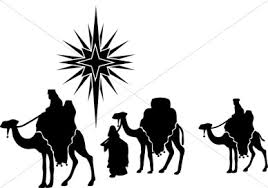 